Расписание  групповых занятий по дополнительным предпрофессиональным общеобразовательным программам в области музыкального искусства:«Форепиано», «Струнные инструменты»,«Народные инструменты», «Духовые и ударные инструменты»Расписание занятийпо дополнительным общеразвивающимобщеобразовательным программам «Основы музыкального искусства»; (баян, гитара, домра, духовые инструменты, скрипка, фортепиано)Расписание  занятий по дополнительной предпрофессиональной общеобразовательной  программе в области изобразительного искусства «Живопись»(срок обучения 8 лет)Расписание  занятийпо дополнительной предпрофессиональной общеобразовательной  программе в области изобразительного искусства «Живопись»(срок обучения 5 лет)Расписание  занятий по дополнительной общеразвивающей общеобразовательной  программе «Основы изобразительного искусства»(срок обучения 3 года)Расписание  групповых занятий по дополнительной предпрофессиональной общеобразовательной программе в области хореографического искусства«Хореографическое творчество» (срок обучения 8 лет)Расписание  занятий по дополнительной общеразвивающей общеобразовательной  программе «Основы хореографии»(срок обучения 3 года)Расписание  занятий по дополнительной общеразвивающей общеобразовательной  программе «Современная хореография»(срок обучения 3 года)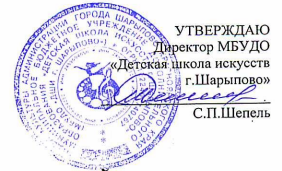 День неделиДень неделиВремяВремяВремяПредмет1 КЛАСС1 КЛАСС1 КЛАСС1 КЛАСС1 КЛАСС1 КЛАССПОНЕДЕЛЬНИКПОНЕДЕЛЬНИК13.10 – 13.50Сольфеджио группа А (8 лет обучения)Сольфеджио группа А (8 лет обучения)Сольфеджио группа А (8 лет обучения)ПОНЕДЕЛЬНИКПОНЕДЕЛЬНИК14.00 – 14.40Сольфеджио группа Б (8 лет обучения)Сольфеджио группа Б (8 лет обучения)Сольфеджио группа Б (8 лет обучения)ПОНЕДЕЛЬНИКПОНЕДЕЛЬНИК14.50 – 15.30Сольфеджио группа В (8 лет обучения)Сольфеджио группа В (8 лет обучения)Сольфеджио группа В (8 лет обучения)ВТОРНИКВТОРНИК8.30 – 9.10Слушание музыки  группа А (8 лет обучения)Слушание музыки  группа А (8 лет обучения)Слушание музыки  группа А (8 лет обучения)ВТОРНИКВТОРНИК16.50 – 17.50Сольфеджио (5 лет обучения)Сольфеджио (5 лет обучения)Сольфеджио (5 лет обучения)СРЕДАСРЕДА13.20 – 14.-00Фольклорный хор Фольклорный хор Фольклорный хор СРЕДАСРЕДА13.20 – 14.00Хоровой класс Хоровой класс Хоровой класс СРЕДАСРЕДА14.00 – 14.40Слушание музыки группа Б (8 лет обучения)Слушание музыки группа Б (8 лет обучения)Слушание музыки группа Б (8 лет обучения)СРЕДАСРЕДА14.50 – 15.30Слушание музыки группа В (8 лет обучения)Слушание музыки группа В (8 лет обучения)Слушание музыки группа В (8 лет обучения)ЧЕТВЕРГЧЕТВЕРГ13.10 – 13.50Ритмика группа А (8 лет обучения)Ритмика группа А (8 лет обучения)Ритмика группа А (8 лет обучения)ЧЕТВЕРГЧЕТВЕРГ14.00 – 14.40Ритмика группа Б (8 лет обучения)Ритмика группа Б (8 лет обучения)Ритмика группа Б (8 лет обучения)ЧЕТВЕРГЧЕТВЕРГ14.50 – 15.30Ритмика группа В (8 лет обучения)Ритмика группа В (8 лет обучения)Ритмика группа В (8 лет обучения)ПЯТНИЦАПЯТНИЦА17.30 – 18.10Музыкальная литература (5 лет обучения)Музыкальная литература (5 лет обучения)Музыкальная литература (5 лет обучения)2 КЛАСС2 КЛАСС2 КЛАСС2 КЛАСС2 КЛАСС2 КЛАССПОНЕДЕЛЬНИКПОНЕДЕЛЬНИК10.10 – 11.1010.10 – 11.1010.10 – 11.10Сольфеджио группа А  (8 лет обучения)ПОНЕДЕЛЬНИКПОНЕДЕЛЬНИК14.00 – 15.0014.00 – 15.0014.00 – 15.00Сольфеджио группа Б  (8 лет обучения)ПОНЕДЕЛЬНИКПОНЕДЕЛЬНИК15.10 – 16.1015.10 – 16.1015.10 – 16.10Сольфеджио группа В  (8 лет обучения)ПОНЕДЕЛЬНИКПОНЕДЕЛЬНИК18.00 – 18.4018.00 – 18.4018.00 – 18.40Музыкальная литература (5 лет обучения)ПОНЕДЕЛЬНИКПОНЕДЕЛЬНИК18.10 – 18.5018.10 – 18.5018.10 – 18.50Ансамбль гитаристовВТОРНИКВТОРНИК8.40 – 9.408.40 – 9.408.40 – 9.40Сольфеджио группа А (5 лет обучения)ВТОРНИКВТОРНИК9.20 – 10.009.20 – 10.009.20 – 10.00Слушание музыки группа А (8 лет обучения)ВТОРНИКВТОРНИК11.20 – 12.0011.20 – 12.0011.20 – 12.00Ритмика группа А (8 лет обучения)ВТОРНИКВТОРНИК14.40 – 15.2014.40 – 15.2014.40 – 15.20Слушание музыки группа Б (8 лет обучения)ВТОРНИКВТОРНИК15.30 – 16.1015.30 – 16.1015.30 – 16.10Слушание музыки  группа В (8 лет обучения)СРЕДАСРЕДА9.40 – 10.109.40 – 10.109.40 – 10.10Фольклорный хорСРЕДАСРЕДА10.10 – 10.4010.10 – 10.4010.10 – 10.40Хоровой классСРЕДАСРЕДА14.10 – 14.5014.10 – 14.5014.10 – 14.50Хоровой классСРЕДАСРЕДА14.10 – 14.5014.10 – 14.5014.10 – 14.50Фольклорный хорЧЕТВЕРГЧЕТВЕРГ14.00 – 14.4014.00 – 14.4014.00 – 14.40Ритмика группа Б (8 лет обучения)ЧЕТВЕРГЧЕТВЕРГ14.50 – 15.3014.50 – 15.3014.50 – 15.30Ритмика группа В (8 лет обучения)ЧЕТВЕРГЧЕТВЕРГ17.20 – 18.2017.20 – 18.2017.20 – 18.20Сольфеджио группа Б (5 лет обучения)ЧЕТВЕРГЧЕТВЕРГ18.10 – 18.5018.10 – 18.5018.10 – 18.50Ансамбль гитаристов3 КЛАСС3 КЛАСС3 КЛАСС3 КЛАСС3 КЛАСС3 КЛАССПОНЕДЕЛЬНИКПОНЕДЕЛЬНИК16.20 – 17.2016.20 – 17.2016.20 – 17.20Сольфеджио группа А (8 лет обучения)ПОНЕДЕЛЬНИКПОНЕДЕЛЬНИК16.30 – 17.1016.30 – 17.1016.30 – 17.10Сольфеджио группа А (5 лет обучения)ПОНЕДЕЛЬНИКПОНЕДЕЛЬНИК18.10 – 18.5018.10 – 18.5018.10 – 18.50Ансамбль гитаристовВТОРНИКВТОРНИК9.00 – 10.009.00 – 10.009.00 – 10.00Сольфеджио группа Б (8 лет обучения)ВТОРНИКВТОРНИК9.50 – 10.309.50 – 10.309.50 – 10.30Сольфеджио группа Б (5 лет обучения)ВТОРНИКВТОРНИК16.40 – 17.2016.40 – 17.2016.40 – 17.20Музыкальная литература (5 лет)СРЕДАСРЕДА9.40 – 10.109.40 – 10.109.40 – 10.10Фольклорный хорСРЕДАСРЕДА9.15 - 9.359.15 - 9.359.15 - 9.35Ансамбль ложкарейСРЕДАСРЕДА10.10 – 10.4010.10 – 10.4010.10 – 10.40Хоровой классСРЕДАСРЕДА14.10 – 14.5014.10 – 14.5014.10 – 14.50Хоровой классСРЕДАСРЕДА14.00 – 14.4014.00 – 14.4014.00 – 14.40Ансамбль ложкарейСРЕДАСРЕДА14.10 – 14.5014.10 – 14.5014.10 – 14.50Фольклорный хорСРЕДАСРЕДА15.40 – 16.2016.25 – 17.0515.40 – 16.2016.25 – 17.0515.40 – 16.2016.25 – 17.05Оркестр народных инструментовЧЕТВЕРГЧЕТВЕРГ16.15 – 16.5516.15 – 16.5516.15 – 16.55Слушание музыки группа А (8 лет обучения)ЧЕТВЕРГЧЕТВЕРГ17.10 – 17.5017.10 – 17.5017.10 – 17.50Слушание музыки группа А (8 лет обучения)ЧЕТВЕРГЧЕТВЕРГ18.10 – 18.5018.10 – 18.5018.10 – 18.50Ансамбль гитаристовСУББОТАСУББОТА14.20 – 15.0015.05 – 15.4514.20 – 15.0015.05 – 15.4514.20 – 15.0015.05 – 15.45Ансамбль скрипачей4 КЛАСС4 КЛАСС4 КЛАСС4 КЛАСС4 КЛАСС4 КЛАССПОНЕДЕЛЬНИКПОНЕДЕЛЬНИК17.20 – 18.2017.20 – 18.2017.20 – 18.20Сольфеджио (5 лет обучения)ПОНЕДЕЛЬНИКПОНЕДЕЛЬНИК18.10 – 18.5018.10 – 18.5018.10 – 18.50Ансамбль гитаристовВТОРНИКВТОРНИК10.10 – 11.1010.10 – 11.1010.10 – 11.10Сольфеджио группа А (8 лет обучения)ВТОРНИКВТОРНИК15.10 – 16.1015.10 – 16.1015.10 – 16.10Сольфеджио группа Б (8 лет обучения)ВТОРНИКВТОРНИК17.30 – 18.1017.30 – 18.1017.30 – 18.10Музыкальная литература  (5 лет обучения)СРЕДАСРЕДА9.00 – 9.309.00 – 9.309.00 – 9.30Фольклорный хорСРЕДАСРЕДА9.00 – 10.009.00 – 10.009.00 – 10.00Хоровой классСРЕДАСРЕДА9.15 - 9.359.15 - 9.359.15 - 9.35Ансамбль ложкарейСРЕДАСРЕДА14.50 – 15.1014.50 – 15.1014.50 – 15.10Ансамбль ложкарейСРЕДАСРЕДА15.00 – 15.4015.00 – 15.4015.00 – 15.40Фольклорный хорСРЕДАСРЕДА15.40 – 16.2016.25 – 17.0515.40 – 16.2016.25 – 17.0515.40 – 16.2016.25 – 17.05Оркестр народных инструментовСРЕДАСРЕДА15.50 – 16.5015.50 – 16.5015.50 – 16.50Хоровой классЧЕТВЕРГЧЕТВЕРГ8.00 – 8.408.00 – 8.408.00 – 8.40Музыкальная литература  группа А (8 лет обучения)ЧЕТВЕРГЧЕТВЕРГ18.10 – 18.5018.10 – 18.5018.10 – 18.50Ансамбль гитаристовПЯТНИЦАПЯТНИЦА15.00 – 15.4015.00 – 15.4015.00 – 15.40Музыкальная литература  группа Б (8 лет обучения)СУББОТАСУББОТА14.20 – 15.0015.05 – 15.4514.20 – 15.0015.05 – 15.4514.20 – 15.0015.05 – 15.45Ансамбль скрипачей5 КЛАСС5 КЛАСС5 КЛАСС5 КЛАСС5 КЛАСС5 КЛАССПОНЕДЕЛЬНИКПОНЕДЕЛЬНИК18.10 – 18.5018.10 – 18.5018.10 – 18.50Ансамбль гитаристовВТОРНИКВТОРНИК16.20 – 17.2016.20 – 17.2016.20 – 17.20Сольфеджио (8 лет обучения)ВТОРНИКВТОРНИК19.10 – 20.1019.10 – 20.1019.10 – 20.10Музыкальная литература (5 лет обучения)СРЕДАСРЕДА15.00 – 15.4015.00 – 15.4015.00 – 15.40Фольклорный хорСРЕДАСРЕДА15.50 – 16.5015.50 – 16.5015.50 – 16.50Хоровой классЧЕТВЕРГЧЕТВЕРГ18.10 – 18.5018.10 – 18.5018.10 – 18.50Ансамбль гитаристов18.30 – 19.3018.30 – 19.3018.30 – 19.30Сольфеджио (5 лет обучения)ПЯТНИЦАПЯТНИЦА16.40 – 17.2016.40 – 17.2016.40 – 17.20Музыкальная литература (8 лет обучения)СУББОТАСУББОТА14.20 – 15.0015.05 – 15.4514.20 – 15.0015.05 – 15.4514.20 – 15.0015.05 – 15.45Ансамбль скрипачей6 КЛАСС6 КЛАСС6 КЛАСС6 КЛАСС6 КЛАСС6 КЛАССПОНЕДЕЛЬНИК9.10 – 10.109.10 – 10.109.10 – 10.10Сольфеджио  группа   А (8 лет обучения)Сольфеджио  группа   А (8 лет обучения)ПОНЕДЕЛЬНИК17.30 – 18.3017.30 – 18.3017.30 – 18.30Сольфеджио  группа Б (8 лет обучения)Сольфеджио  группа Б (8 лет обучения)ВТОРНИКВТОРНИК18.20 – 19.0018.20 – 19.0018.20 – 19.00Музыкальная литература группа А (8 лет обучения)СРЕДАСРЕДА9.00 – 10.009.00 – 10.009.00 – 10.00Хоровой классСРЕДАСРЕДА15.50 – 16.5015.50 – 16.5015.50 – 16.50Фольклорный хорСРЕДАСРЕДА17.00 – 18.0017.00 – 18.0017.00 – 18.00Хоровой классЧЕТВЕРГЧЕТВЕРГ10.30 – 11.1010.30 – 11.1010.30 – 11.10Музыкальная литература группа Б (8 лет обучения)СУББОТАСУББОТА14.20 – 15.0015.05 – 15.4514.20 – 15.0015.05 – 15.4514.20 – 15.0015.05 – 15.45Ансамбль скрипачей7 КЛАСС7 КЛАСС7 КЛАСС7 КЛАСС7 КЛАСС7 КЛАССПОНЕДЕЛЬНИКПОНЕДЕЛЬНИК18.50 – 19.3018.50 – 19.3018.50 – 19.30Музыкальная литература группа А (8 лет обучения)ВТОРНИКВТОРНИК8.40 – 9.408.40 – 9.408.40 – 9.40Сольфеджио группа А (8 лет обучения)ВТОРНИКВТОРНИК18.00 – 19.0018.00 – 19.0018.00 – 19.00Сольфеджио группа Б (8 лет обучения)СРЕДАСРЕДА9.00 – 10.009.00 – 10.009.00 – 10.00Хоровой классСРЕДАСРЕДА15.50 – 16.5015.50 – 16.5015.50 – 16.50Фольклорный хорСРЕДАСРЕДА17.00 – 18.0017.00 – 18.0017.00 – 18.00Хоровой классЧЕТВЕРГЧЕТВЕРГ9.40 – 10.209.40 – 10.209.40 – 10.20Музыкальная литература группа А (8 лет обучения)СУББОТАСУББОТА14.20 – 15.0015.05 – 15.4514.20 – 15.0015.05 – 15.4514.20 – 15.0015.05 – 15.45Ансамбль скрипачейДень неделиВремяПредмет1 КЛАСС1 КЛАСС1 КЛАССВТОРНИК18.20 – 19.00Занимательное сольфеджиоЧЕТВЕРГ18.30 – 19.10Беседы о музыке2  КЛАСС2  КЛАСС2  КЛАССВТОРНИК14.20 – 15.00Занимательное сольфеджиоСРЕДА14.10 – 14.50ХорСРЕДА15.35 – 16.05Беседы о музыке3  КЛАСС3  КЛАСС3  КЛАССВТОРНИК17.30 – 18.10Занимательное сольфеджиоСРЕДА15.00 – 15.40ХорЧЕТВЕРГ17.00 – 17.40Беседы о музыкеДень неделиВремяПредмет1 КЛАСС1 КЛАСС1 КЛАССВТОРНИК18.00 – 19.00ДПИ группа АВТОРНИК19.00 – 20.00Лепка группа АСРЕДА12.00 – 12.4012.20 – 13.30Основы ИЗО группа  АСРЕДА13.40 – 14.20Беседы об изобразительном искусстве группа АСРЕДА14.30 – 15.1015.20 – 16.00Основы ИЗО группа  БСРЕДА16.10 – 16.50Беседы об изобразительном искусстве группа БПЯТНИЦА14.00 – 14.4014.50 – 15.30ДПИ группа БПЯТНИЦА15.40 – 16.30Лепка группа Б2 КЛАСС2 КЛАСС2 КЛАССВТОРНИК14.50 – 15.3015.40 – 16.20Лепка ЧЕТВЕРГ14.00 – 14.4014.50 – 15.30Основы ИЗО ЧЕТВЕРГ15.40 – 16.20Беседы об изобразительном искусстве ПЯТНИЦА14.50 – 15.3015.40 – 16.20ДПИ 3 КЛАСС3 КЛАСС3 КЛАССПОНЕДЕЛЬНИК14.00 – 14.4014.50 – 15.30Основы ИЗО группа ВПОНЕДЕЛЬНИК14.00 – 14.4014.50 – 15.30Основы ИЗО группа ЕПОНЕДЕЛЬНИК15.40 – 16.20Беседы об изобразительном искусстве группа ВПОНЕДЕЛЬНИК15.40 – 16.20Беседы об изобразительном искусстве группа ЕПОНЕДЕЛЬНИК14.00 – 14.4014.50 – 15.30Основы ИЗО группа ЕПОНЕДЕЛЬНИК14.00 – 14.4014.50 – 15.30Лепка группа ГПОНЕДЕЛЬНИК15.40 – 16.20 16.30 - 17.10ДПИ группа ГВТОРНИК14.00 – 14.4014.50 – 15.30Основы ИЗО группа ГВТОРНИК15.40 – 16.20Беседы об изобразительном искусстве группа ГСРЕДА14.00 – 14.4014.50 – 15.30Основы ИЗО группа ДСРЕДА15.40 – 16.20Беседы об изобразительном искусстве группа ДСРЕДА14.00 – 14.4014.50 – 15.30Лепка группа ЕСРЕДА15.40 – 16.20 16.30 - 17.10ДПИ группа ЕЧЕТВЕРГ14.20 – 15.20Лепка группа ВЧЕТВЕРГ15.30 – 16.30 ДПИ группа В4 КЛАСС4 КЛАСС4 КЛАССПОНЕДЕЛЬНИК16.40 – 17.2017.30 – 18.1018.15 – 18.45Живопись группа ГВТОРНИК8.30 – 10.30Скульптура группа ДВТОРНИК15.20 – 16.0016.10 – 16.40Скульптура группа ГВТОРНИК14.50 – 15.3015.35 – 16.1516.20 – 17.00Рисунок группа ВВТОРНИК17.10 – 17.50История  изобразительного искусства группа ВСРЕДА14.20 – 15.0015.10 – 15.50Скульптура группа ВСРЕДА16.40 – 17.2017.30 – 18.10Композиция группа ВСРЕДА16.00 – 16.4016.50 – 17.3017.40 – 18.20Рисунок группа ГСРЕДА18.30 – 19.10История  изобразительного искусства группа ГЧЕТВЕРГ14.00 – 14.4014.50 – 15.3015.35 – 16.15Композиция группа ВЧЕТВЕРГ16.00 – 16.4016.50 – 17.3017.40 – 18.20Живопись группа ГПЯТНИЦА14.00 – 14.4014.50 – 15.3015.40 – 16.20Композиция группа ГПЯТНИЦА14.20 – 15.0015.05 – 15.4515.50 – 16.30Живопись группа В5 КЛАСС5 КЛАСС5 КЛАССПОНЕДЕЛЬНИК15.50 – 16.3016.35 – 17.1517.20 – 18.00ЖивописьВТОРНИК15.50 – 16.3016.35 – 17.1517.20 – 18.00Композиция ЧЕТВЕРГ16.00 – 16.4016.45 – 17.2517.30 – 18.10РисунокЧЕТВЕРГ18.20 – 19.00История  изобразительного искусстваДень неделиВремяПредмет1 КЛАСС1 КЛАСС1 КЛАССВТОРНИК14.00 – 14.40Беседы об  изобразительном искусствеВТОРНИК14.50 – 15.3015.35 – 16.1516.20 – 17.00КомпозицияСРЕДА16.40 – 17.2017.25 – 18.0518.10 – 18.50РисунокЧЕТВЕРГ14.00 – 14.4014.45 – 15.25СкульптураПЯТНИЦА14.00 – 14.4014.45 – 15.2515.30 – 16.10Живопись2 КЛАСС2 КЛАСС2 КЛАССПОНЕДЕЛЬНИК14.00 – 15.00История  изобразительного искусстваПОНЕДЕЛЬНИК15.10 – 15.5015.55 – 16.3516.40 – 17.20Скульптура и композиция прикладнаяВТОРНИК14.00 – 14.4014.45 – 15.2515.30 – 16.10КомпозицияСРЕДА15.50 – 16.3016.35 – 17.1517.20 – 18.00ЖивописьПЯТНИЦА16.00 – 16.4016.45 – 17.2517.30 – 18.10Рисунок3 КЛАСС3 КЛАСС3 КЛАССПОНЕДЕЛЬНИК8 00 – 8.408.45 – 9.259.30 – 10.10Композиция  группа ВПОНЕДЕЛЬНИК17.10 – 17.5017.55 – 18.3518.40 – 19.20Скульптура и композиция прикладная группа АВТОРНИК17.50 – 18.50История  изобразительного искусства группа БСРЕДА14.00 – 14.4014.45 – 15.2515.30 – 16.10Композиция группа БЧЕТВЕРГ8.30 – 9.30Скульптура и композиция прикладная группа ВЧЕТВЕРГ14.30 – 15.1015.15 – 16.5517.00 – 17.40Рисунок группа БПЯТНИЦА8.00 – 8.408.45 – 9.259.30 – 10.10Живопись группа ВПЯТНИЦА16.00 – 16.4016.45 – 17.2517.30 – 18.10Рисунок группа Б18.20 – 19.00История  изобразительного искусства группа Б4 КЛАСС4 КЛАСС4 КЛАССПОНЕДЕЛЬНИК16.40 – 17.2017.25 – 18.0518.10 – 18.50ЖивописьВТОРНИК17.00 – 17.4017.45 – 18.2518.30 – 19.10КомпозицияСРЕДА16.10 – 16.5016.55 – 17.3517.40 – 18.20Скульптура и композиция прикладнаяЧЕТВЕРГ16.40 – 17.2517.30 – 18.1018.15 – 18.55РисунокЧЕТВЕРГ19.05 – 19.45История  изобразительного искусства5 КЛАСС5 КЛАСС5 КЛАССВТОРНИК18.00 – 18.4018.45 – 19.2519.30 – 20.10ЖивописьСРЕДА16.30 – 17.1017.15 – 17.5518.00 – 18.4018.45 – 19.25РисунокЧЕТВЕРГ17.10 – 17.5017.55 – 18.3518.40 – 19.20КомпозицияПЯТНИЦА16.20 – 17.20История  изобразительного искусстваПЯТНИЦА17.30 – 18.1018.15 – 18.5519.00 – 19.40Скульптура и композиция прикладнаяДень неделиВремяПредмет2  КЛАСС2  КЛАСС2  КЛАССПОНЕДЕЛЬНИК16.00 – 16.4016.45 – 16.2516.30 – 17.10Основы живописиВТОРНИК16.40 – 17.2517.30 – 18.1018.15 – 18.55Основы композицииЧЕТВЕРГ15.00 – 15.4015.45 – 16.2516.30 – 17.10Академический рисунокДень неделиВремяПредмет3 КЛАСС3 КЛАСС3 КЛАССПОНЕДЕЛЬНИК9.00 – 10.00Классический танец группа АПОНЕДЕЛЬНИК10.10 – 10.50Слушание музыки группа АПОНЕДЕЛЬНИК14.00 – 14.4014.45 – 15.25Классический танец группа БПОНЕДЕЛЬНИК15.35 – 16.15Слушание музыки группа БПОНЕДЕЛЬНИК14.40 – 15.20Слушание музыки группа ВПОНЕДЕЛЬНИК15.35 – 16.1516.20 – 17.00Классический танец группа ВСРЕДА14.00 – 14.4014.45 – 15.25Подготовка концертных номеров группа БСРЕДА15.35 – 16.15Историко – бытовой танец группа БСРЕДА15.35 – 16.1516.20 – 17.00Подготовка концертных номеров группа ВСРЕДА17.10 – 17.40Историко – бытовой танец группа ВЧЕТВЕРГ9.00 – 10.00Классический танец группа АЧЕТВЕРГ10.10 – 10.40Историко – бытовой танец группа АЧЕТВЕРГ14.00 – 14.4014.45 – 15.25Классический танец группа БЧЕТВЕРГ15.35 – 16.1516.20 – 17.00Классический танец группа В4  КЛАСС4  КЛАСС4  КЛАССПОНЕДЕЛЬНИК17.00 – 17.4017.45 – 18.25Народно-сценический танецВТОРНИК14.40 – 15.40Подготовка концертных номеровВТОРНИК15.50 – 16.3016.35 – 17.15Классический танецСРЕДА16.10 – 16.50Слушание музыки группа АСРЕДА17.00 – 17.40Историко-бытовой танец17.50 – 18.30Слушание музыки группа БЧЕТВЕРГ17.00 – 17.4017.45 – 18.25Народно-сценический танецПЯТНИЦА14.30 – 15.30Подготовка концертных номеровПЯТНИЦА15.40 – 16.2016.25 – 17.05Классический танец5 КЛАСС5 КЛАСС5 КЛАССПОНЕДЕЛЬНИК15.30 – 16.1016.15 – 16.55Классический танецПОНЕДЕЛЬНИК17.05 – 18.05Подготовка концертных номеровВТОРНИК15.30 – 16.10Историко – бытовой танецВТОРНИК16.20 – 17.0017.05 – 17.45Народно-сценический танецЧЕТВЕРГ15.30 – 16.1016.15 – 16.55Классический танецЧЕТВЕРГ17.05 – 18.05Подготовка концертных номеровПЯТНИЦА15.50 – 16.30Музыкальная литература группа АПЯТНИЦА16.40 – 17.2017.25 – 18.05Народно-сценический танецПЯТНИЦА18.20 – 19.00Музыкальная литература группа Б6 КЛАСС6 КЛАСС6 КЛАССПОНЕДЕЛЬНИК17.10 – 17.50Музыкальная литература группа АПОНЕДЕЛЬНИК18.05 – 18.4518.50 – 19.30Народно – сценический танецПОНЕДЕЛЬНИК19.40 – 20.00Музыкальная литература группа БВТОРНИК17.00 – 18.00Подготовка  концертных номеров18.10 – 18.5018.55 – 19.35Классический танецЧЕТВЕРГ17.20 – 18.00Современный бальный танец18.10 – 18.5018.55 – 19.35Народно – сценический танецПЯТНИЦА17.00 – 18.00Подготовка  концертных номеров18.10 – 18.5018.55 – 19.35Классический танецДень неделиВремяПредмет1 КЛАСС1 КЛАСС1 КЛАССПОНЕДЕЛЬНИК14.30 – 15.30Основы танца группа АВТОРНИК18.20 – 19.20Основы танца группа БСРЕДА17.00 – 17.40Музыкальный букварь группа АСРЕДА18.00 – 19.00Ансамбль ЧЕТВЕРГ17.40 – 18.20Музыкальный букварь группа БЧЕТВЕРГ18.30 – 19.30Основы гимнастики группа БПЯТНИЦА15.40 – 16.40Основы гимнастики группа А2 КЛАСС2 КЛАСС2 КЛАССВТОРНИК9.00 – 9.40Музыкальный букварь группа А9.50 – 10.50Основы танца группа А14.00 – 14.4014.45 – 15.25Основы гимнастики группа БСРЕДА16.30 – 17.1017.15 – 17.55АнсамбльЧЕТВЕРГ14.40 – 15.20Музыкальный букварь группа БЧЕТВЕРГ15.35 – 16.1516.20 – 17.00Основы танца группа БДень неделиВремяПредмет1 КЛАСС1 КЛАСС1 КЛАССПОНЕДЕЛЬНИК19.30 – 20.50 Современный танецЧЕТВЕРГ19.30  – 20.20 Современный танец